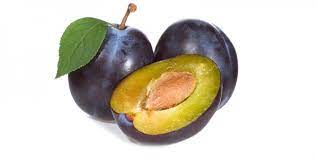 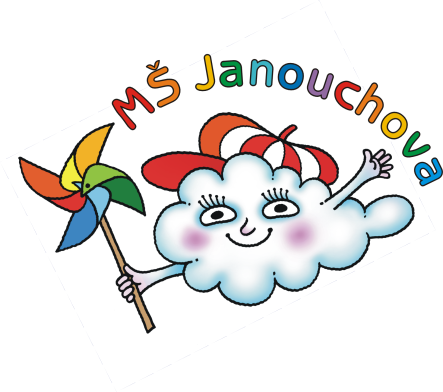 JÍDELNÍ LÍSTEKOD 10. 10. 2022 DO 14. 10. 2022STRAVA JE URČENA K OKAMŽITÉ SPOTŘEBĚ.ZMĚNA JÍDELNÍČKU JE VYHRAZENA.Pavla Maršálková			Helena Zímová		Šárka Ryšavávedoucí kuchařka			vedoucí kuchařka		vedoucí školní jídelnyjídelna Janouchova			jídelna ModletickáČerstvé ovoce, zelenina a bylinky jsou v jídelním lístku zvýrazněny modře.Dbáme na dodržování pitného režimu, po celý den je dětem nabízen mírně oslazený ovocný čaj a voda.PŘESNÍDÁVKAOBĚDSVAČINA10.10.chléb, pomazánka z tuňáka, paprika, čaj s citrónem(1,4)květáková krémová polévka s bramboramižemlovka s jablky, tvarohem a rozinkami, mléko(1,3,7)obložený chléb s plátkovým sýrem, okurkou a kapií, mléko(1,7)11.10.žitný chléb, tvarohová pomazánka s kapií, rajčátko, mléko(1,7)hrachová polévka s houstičkoukuřecí přírodní plátek, bramborová kaše, ovocný salát s mangem, čaj(1,7)ovocný jogurt, rohlík, švestky, ovocný čaj(1,7)12.10.chléb, libečková pomazánka se zakysanou smetanou, mrkev, mléko(1,7)kedlubnová polévkavepřové maso na paprice, těstoviny, jablko, ovocný čaj(1,7)dalamánek s máslem, ředkvičky, ovocný čaj(1,7)13.10.jablíčková pomazánka s mascarpone, večka, rozinky, mléko(1,7)rybí polévka se zeleninouštěpánská pečeně, rýže, bluma, ovocný čaj(1,3,9)chléb, lučina s pažitkou, hruška, ovocný čaj(1,7)14.10.obilné kuličky, banán, mléko(1,7)jáhlová polévka se zeleninou a droždímkapustové karbanátky pečené v troubě, brambor, okurkový salát, ovocný čaj(1,3,7,9)makovka, hroznové víno, ovocný čaj(1)